Методическая разработка урока русского языка (3 класс)  Учитель : Куликова Жанна Фёдоровна                               Тема:   «Словоизменение  и  словообразование»Цель: создание  условий  для  ознакомления  с  понятиями  «словоизменение»  и  «словообразование»;-  способствовать  развитию  умения  образовывать  новые  слова;- содействовать развитию  познавательных и  творческих  способностей учащихся ,  учить  анализу  и  синтезу,  обобщению  и  сравнению.- организовать  работу  по  формированию  учебной  деятельности,  навыков  контроля  и  самоконтроля.-способствовать  развитию  коммуникативных  УУД.                                              Ход  урока.Организационный момент.- Запишите   число,  классная  работа.Чистописание.-Какая  буква  прописана?   Сс-Что  знаете  об  этой  букве?2.Мотивационно – целевой блок.     «Ах,  как  нам  добрые  нужны  слова!Слайд 1        Не  раз  мы  в  этом  убеждались  с  вами.         А  может  не  слова-  дела  нужны?Дела-делами,  а  слова  словами.»   (М.  Лисянский)- Как  вы  понимаете  смысл  слов  автора?- Но  ведь  у  нас  урок  русского  языка? Слайд 2.-  Какими  добрыми  делами  можно  заниматься  на  уроке  русского  языка?             Дети:                           -  аккуратно  писать                           -  активно  работать                           -  быть  внимательными                           -  размышлять                           -  рассуждатьII.Определение  темы  урока   и   постановка  учебных  задач.- Как  вы  думаете.  Сколько  слов  в  русском  языке?  Слайд 3.Слово слово родит, третье само бежит.(русс.нар.пословица)Как вы понимаете смысл этой пословицы?«Если  море  было  бы  чернилами,  то  скорее  иссякло  бы  море,  чем  слова.»                                                                                                         (Восточная  мудрость)-  Что  поняли?Русский  язык  живой.  В  нём  постоянно  появляются  новые  слова.  Одни  слова  рождают  другие.-  Откуда  берутся  слова?-  Кто  их  создатель?                                                                                       Слайды  4,5,6.Попробуйте  создать  новые  слова.СЛОВО    ИЗМЕНЯТЬ   ОБРАЗОВАТЬ-  Как  можно  назвать  такую  работу  одним  словом?    Слайд 7.СЛОВОИЗМЕНЕНИЕ    СЛОВООБРАЗОВАНИЕ       -  Это  новая  для  нас  тема?       -  Как  вы  думаете  для  чего  нужно  изучать  данную  тему? Целепологание.       -  Какие  задачи  поставим  на  урок?                              Дети:     - узнать                                            -  сравнить                                            - различать                                            - тренироваться        - А  где  мы  можем  найти  материал  по  новой  теме?  От  кого  узнать?                               Дети:     - учитель                                             - учебник                                             - справочники                                             -  коллективноIII. Исполнительский компонент. (Работа  по  теме .  УД)1. Доска  (карточки)СКАЗКА  СКАЗОЧКА  СКАЗКИ  РАССКАЗАЛИ  СКАЗОЧНИК  СКАЗКОЙ  ПРИСКАЗКА   СКАЗКУ Разделите  слова  на  две  группы.   (дети  предлагают  разные  варианты)Форма  слова               Родственные сказка                           сказочкасказки                            рассказалисказкой                          сказочниксказку                             присказкаЗапишите  слова  1  группы.-  Чем  отличаются?   Выделите  окончание.-  Что  такое  окончание?-  Как  называется часть  слова  без  окончания?-  Что  можете  сказать  об  основе?-  Что  произошло  со  словами?-  Как  доказать?-  Откуда  узнать?2.Нам  поможет  учебник  стр.  127.Прочитайте  правило.-  Можете  сказать  что  произошло  со  словами?- Почему  сделали  такой  вывод?- Какие  ключевые  слова  в  правиле?  ОСНОВА  ОДИНАКОВАПрочитайте  слова  2  группы.-  Что  можно  сказать?-  Каким  способом  мы  получили  новые  слова?Выделите  окончание ,  выделите  основу.-  Что  скажите  об  основе  этих  слов?  (разные)-  Можем  ли  мы  утверждать  что  это  словоизменение?  Словообразование?-  Как  доказать?-  Откуда  узнать?Прочитать  правило  стр  130.     -  Можете  сказать  что  произошло  со  словами?- Почему  сделали  такой  вывод?- Какие  ключевые  слова  в  правиле?  ОСНОВЫ   РАЗЛИЧНЫ-  Так  что  произошло  со  словами  2  группы?3.Физ.  минутка.- Какие  задачи  ставили  на  урок?-  Что  будем  делать?    (учиться  различать)-  Как?  (упражняться,  тренироваться)4.Упражнение  252.Прочитайте  задание.-  Вы  поняли  что  нужно  делать?-  Какое  задание  нам  нужно  сделать?Самостоятельная  работа.-  Чем  занимались  словоизменением  или  словообразованием?-  Как  доказать?-  Что  для  этого  нужно  сделать?  (выделить  окончание,  выделить  основу)5.РАБОТА  В  ПАРАХКарточка  №1Вам  даны  слова .  От  данных  слов  при  помощи  суффиксов  образуйте  новые  слова.  К  ОК  ИК  ЁК  ЮШКТРОПА
СНЕГ
ДОМ
ОГОНЬ
ПОЛЕ-  Чем  занимались?-  Что  нужно  было  сделать  чтобы  выяснить?-  Как  найти  основу?-  При  помощи  какой  части  слова  образовали  новые  слова?  (суффикс)-  Что  такое  суффикс?-  Какая  ещё  часть  слова  служит  для  образования  новых  слов?  (приставка)- Что  такое  приставка?6. -Ребята  осталось  сложное  задание.  Можем  не  успеть.  Что предлагаете?РАБОТА  В  ГРУППЕ.Правило  как  работать  в  группе?  (быстро,  дружно,  спокойно)ЦАРЬ    РЫБКА     БЕЛКА     даю  слова  на  листах  формата  А-4  разного  цвета.- Почему  дала  2  листа?-  Почему  разного  цвета?Сформулируйте  задание.-  Чем  займёмся?   (словоизменением ,  словообразованием)Проверка  работы  групп  у  доски. VI . Рефлексия.-  Ребята  по  какой  теме  работали?-Что  узнали?   Назовите  одно  ключевое  слово  этого  урока.  ОСНОВА-Почему  основа?Проверим  что  запомнили.  Что  поняли  по  теме  урока?Выбери  нужное  утверждение .  Из  двух  ответов  выбери  правильный.Теста)  Окончание—это  изменяемая  часть  слова.            б)  Окончание --  это  неизменяемая  часть  слова.а)  Основа  -- это  общая  часть  родственных  слов.б)  Основа  --  это  часть  слова  без  окончания.     3)  При  словообразовании.           а)  Создаются  новые  слова.           б)  Образуются  разные  формы  слова.При  образовании  новых  слов  принимают  участиеа)  Окончание.б)  Приставки  и  суффиксы.     5)    При  словоизмененииа) Изменяется  только  окончание.б) Изменяется  основа  словаПроверка.  Слайд 8А,  Б,  А,   Б,   АСамооценка.      Слайд 9           Если  без  ошибок            Если  1  ошибка            Если  2  и  более  ошибок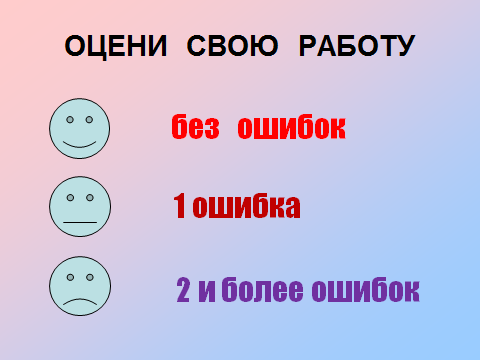      Домашнее  задание  .     Слайд 10Спасибо  за  работу  на  уроке. Молодцы!